2-й  день. День  спорта.1.Спортивная  эстафета  «Турстарты».2.Игра-викторина  «Герои  спорта».3.Спортивный  конкурс  «Кто  сильнее?». 4.Шахматно-шашечный  турнир.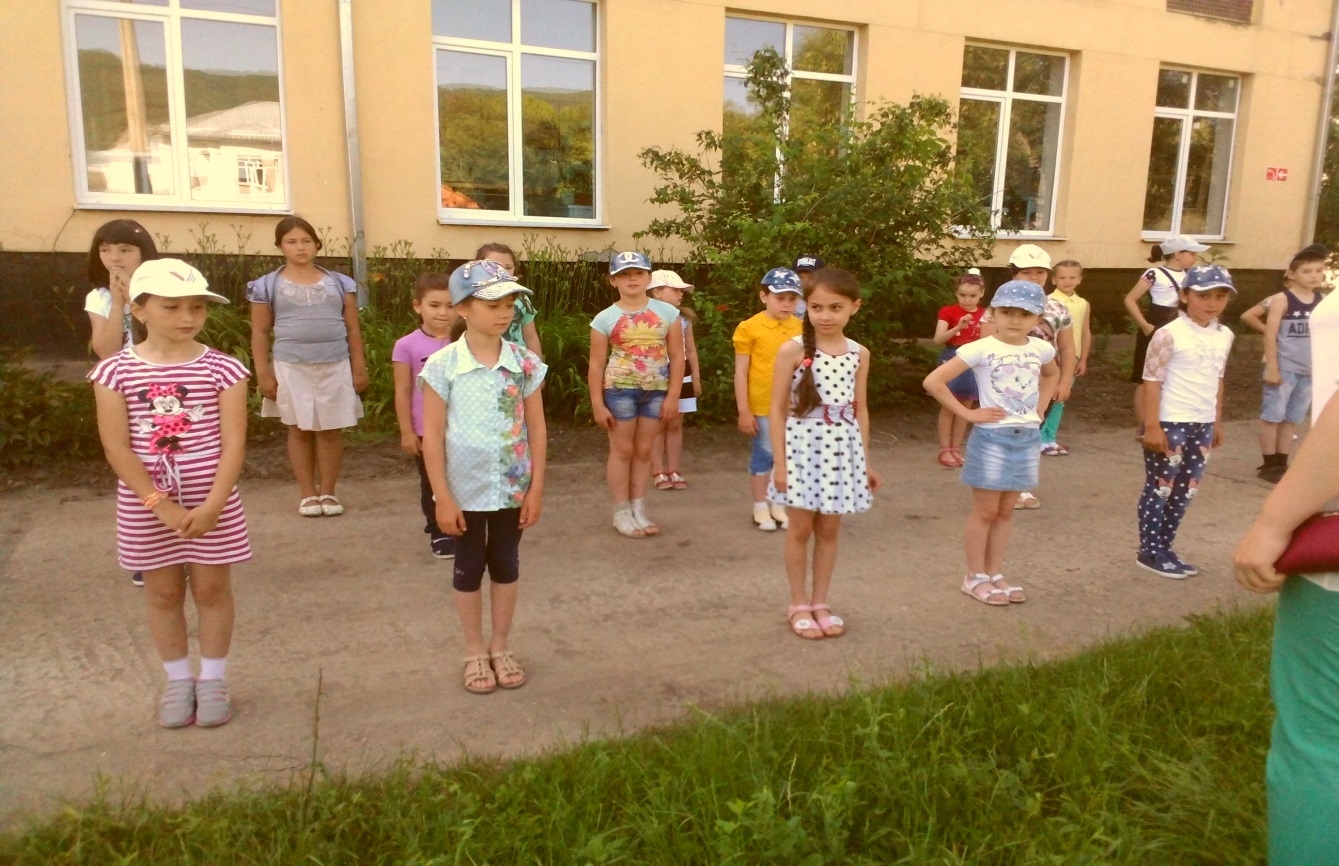 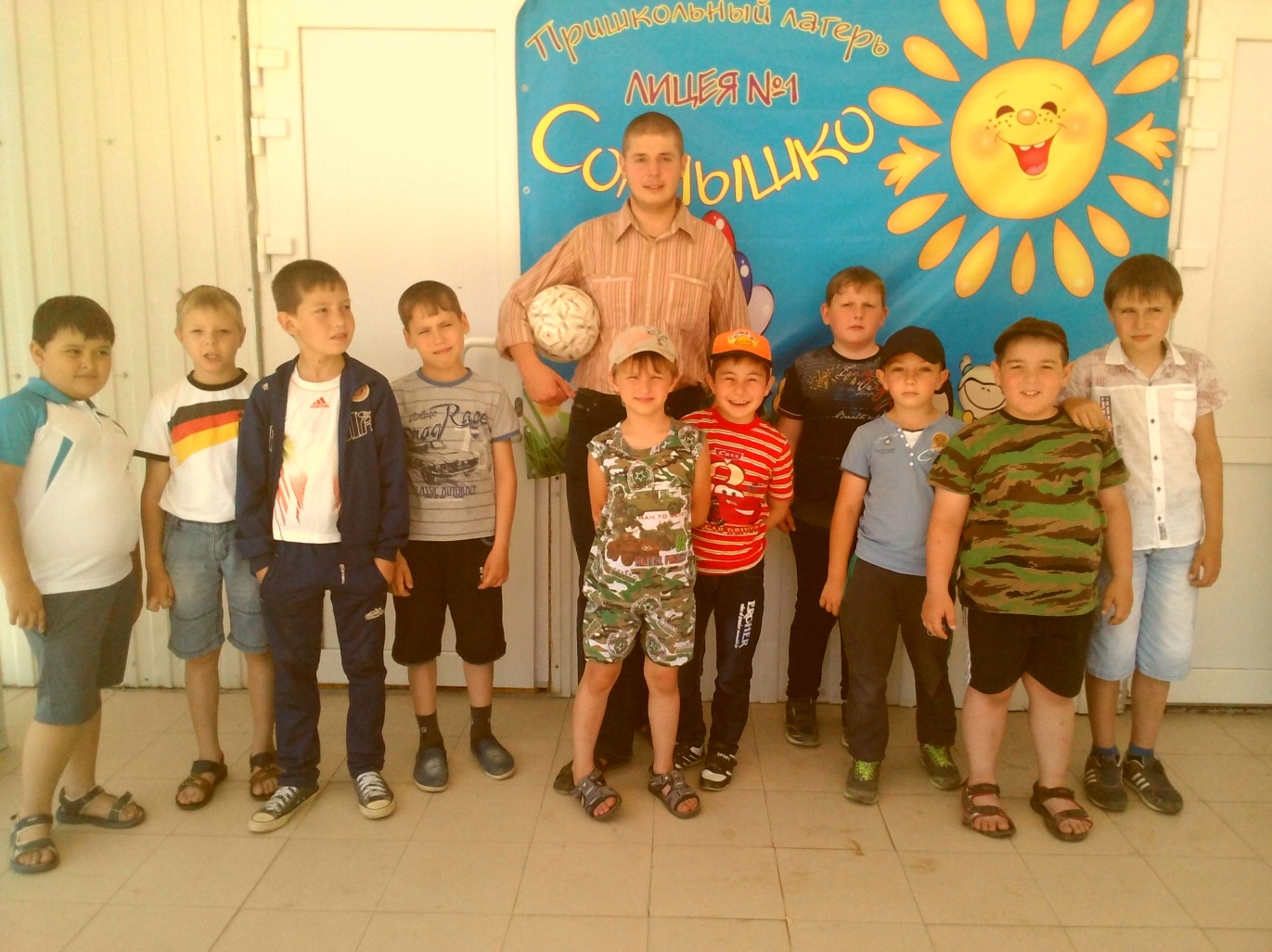 